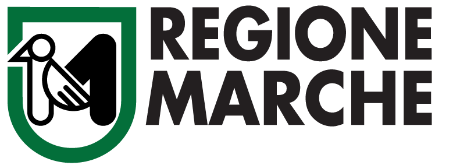 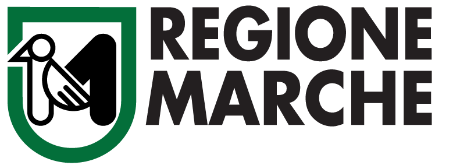 Elezione del Consiglio e del Presidente della Giunta regionale
di domenica 20 e lunedì 21 settembre 2020Calendario delle operazioni elettoraliPREMESSAQuesta pubblicazione contiene il calendario delle operazioni relative all’elezione del Consiglio e del Presidente della Giunta regionale di domenica 20 settembre e lunedì 21 settembre 2020 ed evidenzia le principali scadenze concernenti tali operazioni.L’elezione del Consiglio e del Presidente della Giunta regionale è disciplinata dalla legge regionale 16 dicembre 2004, n. 27 (Norme per l’elezione del Consiglio e del Presidente della Giunta regionale). Salvo quanto disposto dalla stessa legge regionale, si osservano, in quanto applicabili, le disposizioni del decreto del Presidente della Repubblica 16 maggio 1960, n. 570 (Testo unico delle leggi per la composizione e la elezione degli organi delle Amministrazioni comunali), nelle parti riguardanti i consigli dei Comuni con oltre 15.000 abitanti e le disposizioni della legge 17 febbraio 1968, n. 108 (Norme per la elezione dei Consigli regionali delle Regioni a statuto normale), e loro successive modificazioni ed integrazioni (articolo 1, comma 4, della legge regionale n. 27/2004).Le operazioni di votazione per le consultazioni elettorali si svolgono nella giornata di domenica, dalle ore 7 alle ore 23, e nella giornata di lunedì, dalle ore7 alle ore 15 (articolo 1-bis, comma 1, del decreto legge n. 26/2020).CALENDARIODomenica 20 e lunedì 21 settembre 2020si vota per l’elezione del Consiglio e del Presidente della Giunta regionalePRINCIPALI SCADENZE CONCERNENTI LE OPERAZIONI ELETTORALIMartedì 21 luglio 202061° giorno antecedente quello della votazioneÈ adottato il decreto del Presidente della Giunta regionale n. 219/2020 concernente “Convocazione dei comizi per l’elezione del Consiglio e del Presidente della Giunta regionale delle Marche ed assegnazione dei seggi alle circoscrizioni elettorali” (articolo 7, comma 1, della legge regionale n. 27/2004).Le firme dei presentatori delle liste provinciali di candidati alla carica di Consigliere regionale sono valide se risultano autenticate a partire da tale data (articolo 10, comma 3, ed articolo 11, comma 2, della legge regionale n. 27/2004, che richiama l’articolo 10, comma 3, della stessa legge).Il decreto è pubblicato nel Bollettino ufficiale della Regione edizione speciale n. 1 del 21 luglio 2020 (articolo 7 della legge regionale n. 27/2004).Giovedì 6 agosto 202045° giorno antecedente quello della votazione15° giorno antecedente il termine di presentazione delle liste provinciali di candidati alla carica di Consigliere regionale e delle candidature alla carica di Presidente della Giunta regionaleDevono essere affissi i manifesti con i quali i Sindaci danno notizia agli elettori del decreto di indizione dell’elezione del Consiglio e del Presidente della Giunta regionale e di assegnazione dei seggi alle circoscrizioni elettorali (articolo 7, comma 4, lettera a, della legge regionale n. 27/2004).Da tale data tutti i Comuni devono assicurare agli elettori di qualunque Comune la possibilità di sottoscrivere celermente le liste dei candidati, per non meno di otto ore al giorno dal lunedì al venerdì e durante le giornate del sabato e della domenica antecedenti il termine di presentazione delle liste; le ore di apertura sono ridotte della metà nei Comuni con meno di quindicimila abitanti.Gli orari di apertura sono resi noti al pubblico mediante avviso reso palese anche nelle ore di chiusura degli uffici.Gli organi di informazione di proprietà pubblica sono tenuti ad informare i cittadini di tale possibilità.(articolo 10, comma 4, della legge regionale n. 27/2004).Revisione dinamica straordinaria delle liste elettorali da parte dei responsabili degli uffici elettorali comunali (articolo 32, commi 1 e 4, del Decreto del Presidente della Repubblica n. 223/1967).Domenica 9 agosto 202042° giorno antecedente quello della votazione3° giorno successivo a quello di pubblicazione del manifesto di convocazione dei comizi elettoraliScade il termine entro il quale i Presidenti dei Tribunali di Ancona, Ascoli Piceno, Fermo, Macerata e Pesaro devono costituire i rispettivi Uffici centrali circoscrizionali (articolo 8, comma 1, della legge regionale n. 27/2004, che richiama l’articolo 8 della legge n. 108/1968).Martedì 11 agosto 202040° giorno antecedente quello della votazione5° giorno successivo a quello di pubblicazione del manifesto di convocazione dei comizi elettoraliScade il termine entro il quale il presidente della Corte d’appello di Ancona deve costituire l’Ufficio centrale regionale (articolo 8, comma 1, della legge regionale n. 27/2004, che richiama l’articolo 8 della legge n. 108/1968).Venerdì 21 agosto 202030° giorno antecedente quello della votazioneOre 8.00 A partire da tale ora possono essere presentate:- alla cancelleria del tribunale le liste provinciali di candidati alla carica di Consigliere regionale (articolo 10, comma 1, della legge regionale n. 27/2004, che richiama l’articolo 9, primo comma, della legge n. 108/1968);- alla cancelleria della Corte di appello di Ancona le candidature alla carica di Presidente della Giunta regionale (articolo 11, comma 1, della legge regionale n. 27/2004, che richiama l’articolo 10, comma 1, della stessa legge).Sabato 22 agosto 202029° giorno antecedente quello della votazioneOre 12.00 Scade il termine entro il quale possono essere presentate:- alla cancelleria del tribunale le liste provinciali di candidati alla carica di Consigliere regionale (articolo 10, comma 1, della legge regionale n. 27/2004, che richiama l’articolo 9, primo comma, della legge n. 108/1968);- alla cancelleria della corte di appello di Ancona le candidature alla carica di Presidente della Giunta regionale (articolo 11, comma 1, della legge regionale n. 27/2004 che richiama l’articolo 9, primo comma, della legge n. 108/1968).Ore 24.00 (12 ore dalla scadenza del termine per la presentazione delle liste provinciali dei candidati alla carica di Consigliere regionale)Scade il termine entro il quale l’Ufficio centrale circoscrizionale deve inviare all’Ufficio centrale regionale le liste provinciali di candidati alla carica di Consigliere regionale, ai fini della cancellazione delle candidature eccedenti il limite di una circoscrizione elettorale provinciale per la presentazione della candidatura da parte dello stesso soggetto (articolo 10, comma 7, della legge regionale n. 27/2004).Domenica 23 agosto 202028° giorno antecedente quello della votazioneOre 12.00(24 ore dalla scadenza del termine per la presentazione delle liste provinciali di candidati alla carica di Consigliere regionale)Scade il termine entro il quale l’Ufficio centrale circoscrizionale deve esaminare le liste provinciali di candidati alla carica di Consigliere regionale ed assumere le decisioni conseguenti (articolo 12, comma 1, della legge regionale n. 27/2004).Ore 12.00(12 ore successive all’invio delle liste provinciali di candidati alla carica di Consigliere regionale da parte degli Uffici centrali circoscrizionali) Scade il termine entro il quale l’Ufficio centrale regionale, sentiti i rappresentanti di lista, cancella le candidature eccedenti il limite di una circoscrizione elettorale provinciale per la presentazione della candidatura da parte dello stesso soggetto, partendo dalla lista presentata per ultima, e rinvia le liste così modificate agli Uffici centrali circoscrizionali (articolo 10, comma 7, della legge regionale n. 27/2004).Stessa seraScade il termine entro il quale i delegati di ciascuna lista provinciale di candidati alla carica di Consigliere regionale possono prendere cognizione delle contestazioni effettuate dall’Ufficio centrale circoscrizionale e delle modificazioni da questo apportate alla lista (articolo 12, comma 2, della legge regionale n. 27/2004).Lunedì 24 agosto 202027° giorno antecedente quello della votazioneOre 9.00 L’Ufficio centrale circoscrizionale deve tornare a riunirsi per udire eventualmente i delegati delle liste provinciali di candidati alla carica di Consigliere regionale contestate o modificate ed ammettere nuovi documenti o un nuovo contrassegno e deliberare seduta stante (articolo 12, comma 3, della legge regionale n. 27/2004).Stessa giornataL’Ufficio centrale circoscrizionale deve comunicare ai delegati delle liste provinciali di candidati alla carica di Consigliere regionale e all’Ufficio centrale regionale le decisioni assunte (articolo12, comma 4, della legge regionale n. 27/2004).Martedì 25 agosto 202026° giorno antecedente quello della votazioneEntro 24 ore dalla comunicazione, da parte dell’Ufficio centrale circoscrizionale, delle decisioni di eliminazione di liste o di candidati, i delegati delle liste provinciali di candidati alla carica di Consigliere regionale possono ricorrere all’Ufficio centrale regionale contro le stesse decisioni, depositando tale ricorso nella cancelleria dell’Ufficio centrale circoscrizionale (articolo 12, commi 5 e 6, della legge regionale n. 27/2004).Stessa giornataL’Ufficio centrale circoscrizionale deve trasmettere all’Ufficio centrale regionale il ricorso con le proprie deduzioni (articolo 12, comma 6, della legge regionale n. 27/2004).Mercoledì 26 agosto 202025° giorno antecedente quello della votazioneScade il termine entro il quale l’Ufficio centrale regionale deve decidere sui ricorsi presentati dai delegati delle liste provinciali di candidati alla carica di Consigliere regionale (articolo 12, comma 7, della legge regionale n. 27/2004).La Commissione elettorale comunale, tra il venticinquesimo e il ventesimo giorno antecedenti la data stabilita per la votazione, in pubblica adunanza, preannunziata due giorni prima con manifesto affisso nell'albo pretorio del comune, procede alla nomina degli scrutatori, per ogni sezione elettorale del comune, scegliendoli tra i nominativi compresi nell'albo degli scrutatori in numero pari a quello occorrente (articolo 6 della legge n. 95/1989).Scade il termine entro il quale i Comuni devono inviare la cartolina avviso recante l'indicazione della data della votazione agli elettori residenti all’estero (Circolare n. 31/2020 Ministero dell’Interno).Giovedì 27 agosto 202024° giorno antecedente quello della votazione(5° giorno successivo alla scadenza del termine per la presentazione delle candidature alla carica di Presidente della Giunta regionale)Scade il termine entro il quale l’Ufficio centrale regionale deve esaminare le candidature alla carica di Presidente della Giunta regionale ed assumere le decisioni conseguenti (articolo 13, comma 1, della legge regionale n. 27/2004).Scade il termine entro il quale l’Ufficio centrale regionale deve comunicare ai ricorrenti ed agli Uffici centrali circoscrizionali le decisioni sui ricorsi concernenti l’eliminazione di liste o di candidati (articolo 12, comma 7, della legge regionale n. 27/2004).Stessa sera Scade il termine entro il quale i delegati di ciascun candidato alla carica di Presidente della Giunta regionale possono prendere cognizione delle contestazioni effettuate dall’Ufficio centrale regionale (articolo 13, comma 2, della legge regionale n. 27/2004).Venerdì 28 agosto 202023° giorno antecedente quello della votazioneOre 9.00L’Ufficio centrale regionale deve tornare a riunirsi per udire eventualmente i delegati dei candidati alla carica di Presidente della Giunta regionale ed ammettere nuovi documenti o un nuovo contrassegno e deliberare seduta stante (articolo 13, comma 3, della legge regionale n. 27/2004).Stessa giornata L’Ufficio centrale regionale deve comunicare ai delegati dei candidati alla carica di Presidente della Giunta regionale ed agli Uffici centrali circoscrizionali le decisioni assunte (articolo 13, comma 3, della legge regionale n. 27/2004).Sabato 29 agosto 202022° giorno antecedente quello della votazioneEntro 24 ore dalla comunicazione, da parte dell’Ufficio centrale regionale, delle decisioni assunte, i delegati del candidato alla carica di Presidente della Giunta regionale possono presentare reclamo allo stesso Ufficio centrale regionale depositandolo alla cancelleria (articolo 13, comma 4, della legge regionale n. 27/2004).Domenica 30 agosto 202021° giorno antecedente quello della votazioneScade il termine entro il quale l’Ufficio centrale regionale deve decidere sui reclami presentati (articolo 13, comma 4, della legge regionale n. 27/2004).Lunedì 31 agosto 202020° giorno antecedente quello della votazioneL’ Ufficio centrale circoscrizionale, decorsi i termini per la presentazione dei ricorsi e, nel caso in cui sia stato presentato ricorso, la comunicazione della decisione all’Ufficio centrale regionale, nonché i termini per le procedure e le decisioni sui reclami, compie le seguenti operazioni:dichiara non ammesse le liste provinciali di candidati alla carica di Consigliere regionale per le quali, in seguito alle decisioni dell’Ufficio centrale regionale, sia venuto meno il collegamento con il candidato alla carica di Presidente della Giunta regionale;assegna un numero progressivo a ciascun coalizione e a ciascuna lista mediante sorteggio da effettuarsi alla presenza dei delegati di lista;determina definitivamente il numero progressivo assegnato ai singoli candidati di ciascuna lista, secondo l’ordine in cui vi sono iscritti;comunica ai delegati delle liste provinciali di candidati alla carica di Consigliere regionale le definitive determinazioni adottate;procede, per mezzo della Prefettura, alla stampa del manifesto con le candidature alla carica di Presidente della Giunta regionale e le liste di candidati alla carica di Consigliere regionale ed i relativi contrassegni e all’invio di esso ai Sindaci dei Comuni della Provincia;trasmette immediatamente alla Prefettura le candidature alla carica di Presidente della Giunta regionale e le liste provinciali di candidati alla carica di Consigliere regionale definitive, con i relativi contrassegni, per la stampa delle schede di votazione (articolo 14, comma 2, della legge regionale n. 27/2004, che richiama l’articolo 11, primo comma, numeri 4 e 5, della legge n. 108/1968).Scade il termine entro il quale l’Ufficio centrale regionale deve comunicare ai delegati del candidato alla carica di Presidente ed agli Uffici centrali circoscrizionali le decisioni assunte sui reclami (articolo 13, comma 4, della legge regionale n. 27/2004).Sabato 5 settembre 202015° giorno antecedente quello della votazioneRevisione dinamica straordinaria delle liste elettorali da parte dei responsabili degli uffici elettorali comunali (articolo 32, commi 1 e 4, del Decreto del Presidente della Repubblica n. 223/1967).Sabato 12 settembre 20208° giorno antecedente quello della votazioneScade il termine entro il quale deve essere affisso all’albo pretorio del Comune e in altri luoghi pubblici il manifesto con le candidature alla carica di Presidente della Giunta regionale e le liste provinciali di candidati alla carica di Consigliere regionale, con i relativi contrassegni (articolo 14, comma 2, della legge regionale n. 27/2004, che richiama l’articolo 11, primo comma, numeri 4 e 5, della legge n. 108/1968).Domenica 13 settembre 20207° giorno antecedente quello della votazioneSono pubblicati, in apposita sezione del sito internet regionale, denominata «Elezioni trasparenti», il curriculum vitae e il certificato penale dei candidati rilasciato dal casellario giudiziale non oltre novanta giorni prima della data fissata per l'elezione, già pubblicati nel sito internet del partito o movimento politico ovvero della lista o del candidato con essa collegato (articolo 1, comma 15, della legge n. 3/2019).Giovedì 17 settembre 20203° giorno antecedente quello della votazioneScade il termine entro il quale:- l’Ufficio centrale regionale trasmette al Sindaco, per la consegna al presidente di ogni sezione elettorale, l’elenco dei delegati autorizzati a designare i rappresentanti dei candidati alla carica di Presidente della Giunta regionale presso ogni seggio (articolo 35, primo comma, del decreto del Presidente della Repubblica n. 570/1960);- l’Ufficio centrale circoscrizionale trasmette al Sindaco, per la consegna al presidente di ogni sezione elettorale, l’elenco dei delegati autorizzati a designare i rappresentanti delle liste provinciali di candidati alla carica di Consigliere regionale presso ogni seggio (articolo 35, primo comma, del decreto del Presidente della Repubblica n. 570/1960).Venerdì 18 settembre 20202° giorno antecedente quello della votazioneScade il termine per la comunicazione al segretario del Comune delle designazioni dei rappresentanti dei candidati alla carica di Presidente della Giunta regionale e delle liste provinciali di candidati alla carica di Consigliere regionale presso i seggi (articolo 35, secondo comma, del decreto del Presidente della Repubblica n. 570/1960). Sabato 19 settembre 2020Giorno antecedente quello della votazioneOre 16.00Il Presidente deve costituire l’ufficio elettorale di sezione (articolo 47, primo comma, del decreto del Presidente della Repubblica n. 570/1960).Domenica 20 settembre 2020Primo giorno di votazionePrima dell’inizio della votazionePossono essere comunicate ai singoli presidenti delle sezioni elettorali le designazioni dei rappresentanti dei candidati alla carica di Presidente della Giunta regionale e delle liste provinciali di candidati alla carica di Consigliere regionale presso i seggi (articolo 35, secondo comma, del decreto del Presidente della Repubblica n. 570/1960).Ore 7.00Il Presidente dichiara aperta la votazione (articolo 48, primo comma, del decreto del Presidente della Repubblica n. 570/1960).Ore 23.00Il Presidente del seggio, ammessi a votare gli elettori che ancora si trovano nei locali del seggio, rinvia la votazione alle ore 7 del mattino successivo (articolo 51, comma 1, del decreto del  della Repubblica n. 570/1960).Lunedì 21 settembre 2020Secondo giorno di votazioneOre 7.00Il Presidente del seggio dichiara riaperta la votazione (articolo 52, comma 1, del decreto del Presidente della Repubblica n. 570/1960). Ore 15.00Il Presidente del seggio, ammessi a votare gli elettori che a tale ora si trovano ancora nei locali dello stesso seggio, dichiara chiusa la votazione (articolo 52, del decreto del  della Repubblica n. 570/1960).Conclusa la votazione, il Presidente dà inizio alle operazioni di scrutinio (articolo 59, primo comma, del decreto del Presidente della Repubblica n. 570/1960).DataGiorni
antecedenti quello
della votazioneDataGiorni
antecedenti quello
della votazionemartedì 21 luglio 202061venerdì 21 agosto 202030mercoledì 22 luglio 202060sabato 22 agosto 202029giovedì 23 luglio 202059domenica 23 agosto 202028venerdì 24 luglio 202058lunedì 24 agosto 202027sabato 25 luglio 202057martedì 25 agosto 202026domenica 26 luglio 202056mercoledì 26 agosto 202025lunedì 27 luglio 202055giovedì 27 agosto 202024martedì 28 luglio 202054venerdì 28 agosto 202023mercoledì 29 luglio 202053sabato 29 agosto 202022giovedì 30 luglio 202052domenica 30 agosto 202021venerdì 31 luglio 202051lunedì 31 agosto 202020sabato 1 agosto 202050martedì 1 settembre 202019domenica 2 agosto 202049mercoledì 2 settembre 202018lunedì 3 agosto 202048giovedì 3 settembre 202017martedì 4 agosto 202047venerdì 4 settembre 202016mercoledì 5 agosto 202046sabato 5 settembre 202015giovedì 6 agosto 202045domenica 6 settembre 202014venerdì 7 agosto 202044lunedì 7 settembre 202013sabato 8 agosto 202043martedì 8 settembre 202012domenica 9 agosto 202042mercoledì 9 settembre 202011lunedì 10 agosto 202041giovedì 10 settembre 202010martedì 11 agosto 202040venerdì 11 settembre 20209mercoledì 12 agosto 202039sabato 12 settembre 20208giovedì 13 agosto 202038domenica 13 settembre 20207venerdì 14 agosto 202037lunedì 14 settembre 20206sabato 15 agosto 202036martedì 15 settembre 20205domenica 16 agosto 202035mercoledì 16 settembre 20204lunedì 17 agosto 202034giovedì 17 settembre 20203martedì 18 agosto 202033venerdì 18 settembre 20202mercoledì 19 agosto 202032sabato 19 settembre 20201giovedì 20 agosto 202031domenica 20 settembre 20200